令和元年7月29日（月）第６回　枚方土木事務所　優良建設工事等表彰（令和元年度表彰）（注意）　・表彰対象は、平成30年4月1日から平成31年3月31日までに完了した工事等。　　　　　・対象件数　　（工事）44件、（測量・建設コンサルタント等）50件≪表彰写真≫　　　　　　【株式会社 ワコーテクノ】　　　　　　　　　　　 　  【株式会社 オリエンタルコンサルタンツ】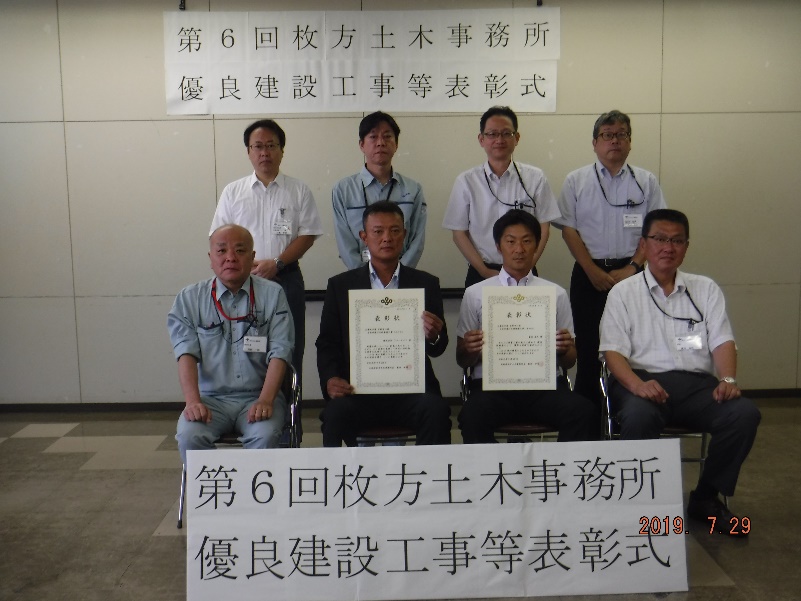 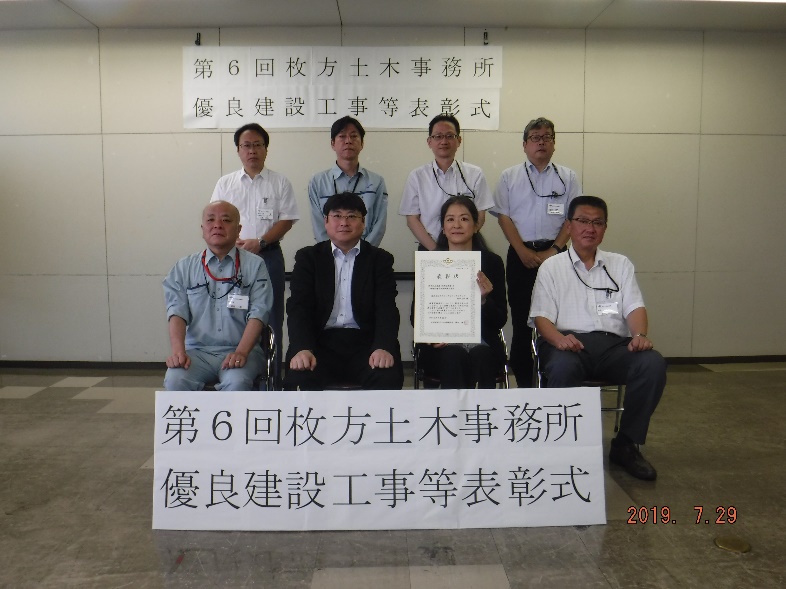 【全体撮影】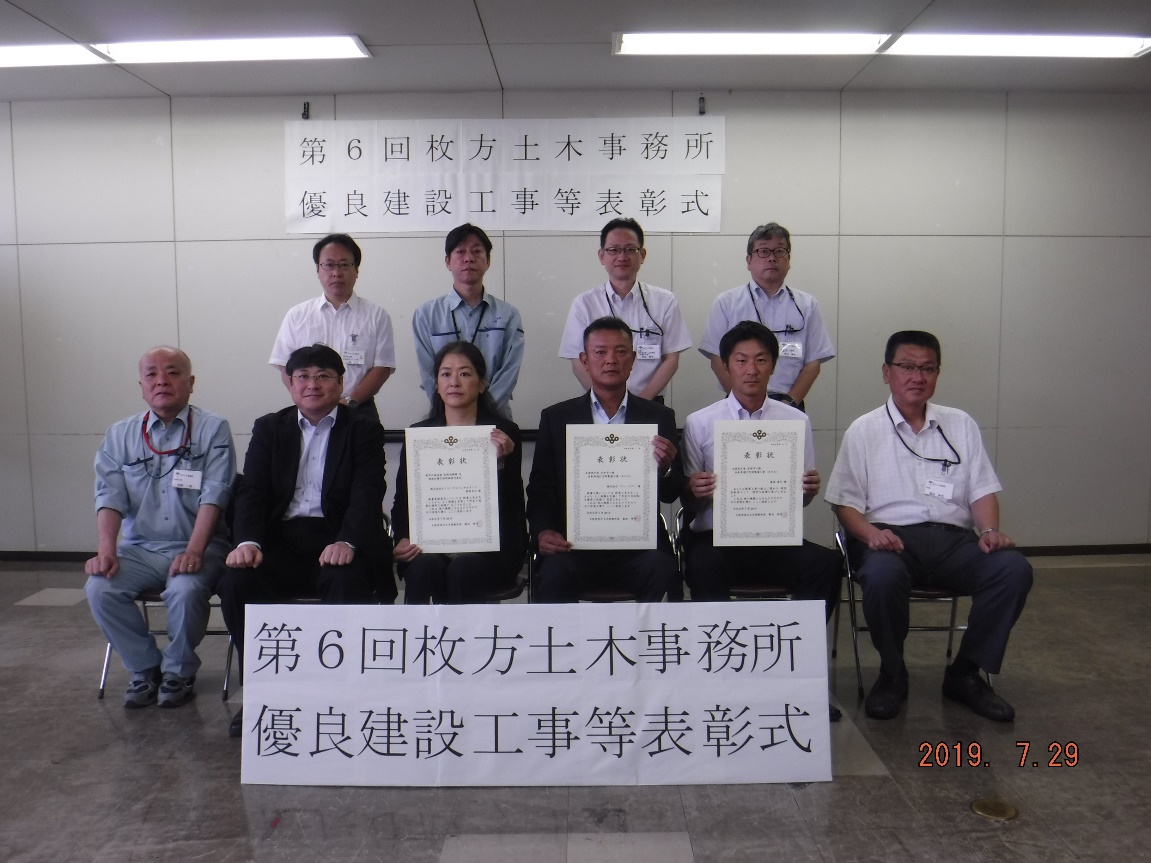 部門別工事・委託名受賞者工事主要地方道 京都守口線 自転車通行空間整備工事（その６）株式会社ワコーテクノ技術者主要地方道 京都守口線 自転車通行空間整備工事（その６）株式会社ワコーテクノ藤林　泰久　　委託都市計画道路 牧野高槻線外 環境影響予測評価検討委託株式会社オリエンタルコンサルタンツ関西支社